International Council Future ConventionsJuly 18 – 22, 2018Sheraton Grand PhoenixPhoenix, ArizonaHosted by Arizona and CaliforniaRegistration: $250.00 Room Rate $139.00Theme: “Sunshine and Celebrations” Sherry Day, Chair; Rickie Brown, Co-Chair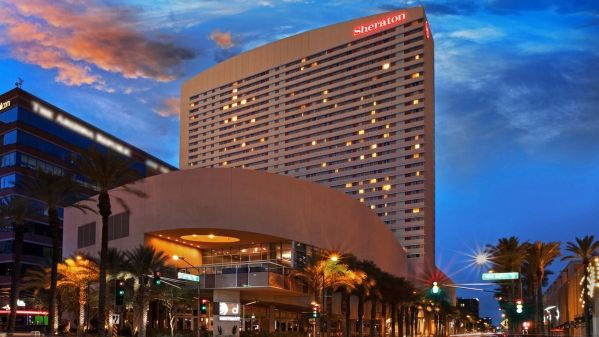 July 17 – 21, 2019Sheraton HotelMemphis, TennesseeTheme: “Merriment and Memories Memphis Style”Registration $250 Room Rate $151.00Hosted by ArkansasCharlotte Garrett, Chair, Ann Southhall, Co-Chair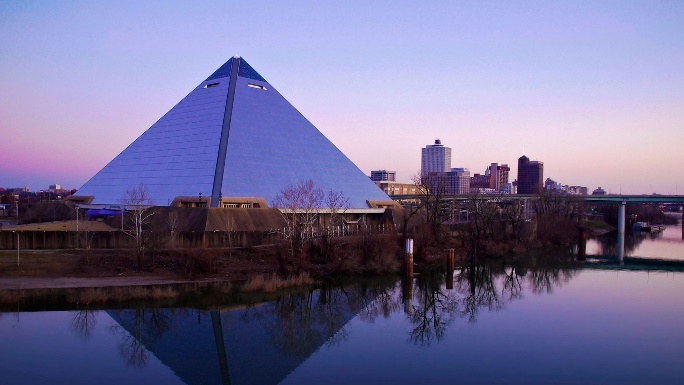 